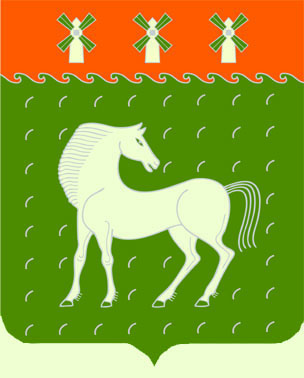 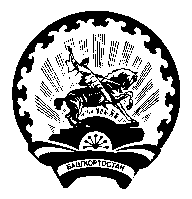   Башкортостан РеспубликаһыДəүлəкəн   районымуниципаль районының Ивановка ауыл Советыауыл билəмəһехакимиəте453411, Дəүлəкəн районы, Ивановка а,                             Гаршин ур., 79Администрациясельского поселения Ивановский сельсоветмуниципального районаДавлекановский районРеспублики Башкортостан                       453411, Давлекановский район, с.Ивановка                                  ул. Гаршина,79    [АРАР   	       	  	   	    № 59                         ПОСТАНОВЛЕНИЕ      «27» декабрь 2019 й.	                                               «27» декабря 2019 г.О внесении изменений в постановление  администрации сельского поселения Ивановский сельсовет муниципального района Давлекановский район Республики Башкортостан от 28 января 2015 года № 03 «Об утверждении порядка осуществления администрацией сельского поселения  Ивановский сельсовет муниципального района Давлекановский район Республики Башкортостан  бюджетных полномочий  главного администратора доходов бюджета сельского поселения»В целях приведения  кодов классификации доходов в соответствие с Приказом Минфина России от 6 июня 2019 года № 85н «О порядке формирования и  применения кодов бюджетной классификации Российской Федерации, их структуре и принципов назначения»,п о с т а н о в л я ю:1. Внести в постановление администрации сельского поселения Ивановский сельсовет муниципального района Давлекановский район Республики Башкортостан    от  28 января 2015года №03 «Об утверждении порядка осуществления администрацией сельского поселения Ивановский сельсовет муниципального района Давлекановский район Республики Башкортостан  бюджетных полномочий главного администратора доходов бюджета сельского поселения» следующие изменения и дополнения:1.1. В приложении № 2 к Постановлению дополнить коды бюджетной классификации:	3. Контроль за исполнением настоящего постановления оставляю за собой.4. Настоящее постановление вступает в силу с 1 января 2020 года.Глава сельского поселенияИвановский сельсоветмуниципального районаДавлекановский районРеспублики Башкортостан                                                    В.И.Никульшин			 7911 16 10123 01 0001 140Доходы от денежных взысканий (штрафов), поступающие в счет погашения задолженности, образовавшейся до 1 января 2020 года, подлежащие зачислению в бюджет муниципального образования по нормативам, действовавшим в 2019 году (за исключением доходов, направляемых на формирование муниципального дорожного фонда) 7911 16 10123 01 0002 140Доходы от денежных взысканий (штрафов), поступающие в счет погашения задолженности, образовавшейся до 1 января 2020 года, подлежащие зачислению в бюджет муниципального образования по нормативам, действовавшим в 2019 году (доходы, направляемые на формирование муниципального дорожного фонда) 